NA = Nationwide Arena	EL = EXPRESS LIVE! 	HR= Hyatt Regency		GCCC = Greater Cols. Convention Center	AD = Arena District		HP = Huntington ParkCALENDARS ARE SUBJECT TO CHANGE. NOT FOR EXTERNAL DISTRIBUTION.March 2020 Calendar of Events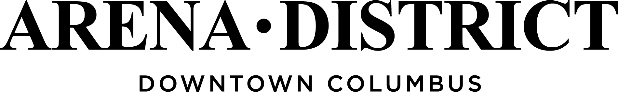 March 2020 Calendar of EventsMarch 2020 Calendar of EventsMarch 2020 Calendar of EventsMarch 2020 Calendar of EventsMarch 2020 Calendar of EventsMarch 2020 Calendar of EventsSundayMondayTuesdayWednesdayThursdayFridaySaturday12345        67NA = Blue Jackets vs. Vancouver, 7:00pEL = 2020 Experience Columbus Meeting, 5:00pGCCC = Arnold Sports FestivalEL = WWE Presents NXT Live, 6:00pGCCC = Arnold Sports FestivalExpo: 9:30a – 5:30pEst Attend = 200,000EL = Arnold Sports Festival Mixed Martial Arts, 6:30pGCCC = Arnold Sports FestivalExpo: 9:30a – 5:30pEst Attend = 200,000891011121314GCCC = Arnold 5K and Arnold Pump & Run, 9:15aEst Attend = 1,600GCCC = Arnold Sports FestivalExpo: 10:00a – 4:00pEst Attend = 200,000NA = Dan + Shay concert, 7:00p Est Attend = 12,000GCCC = Ohio Safety Congress & Expo.Expo: 7:30a – 4:00pEst Attend = 8,000GCCC = Ohio Safety Congress & Expo.Expo: 7:30a – 2:00pEst Attend = 8,000NA = Blue Jackets vs. Pittsburgh, 7:00pGCCC = Ohio Safety Congress & Expo.Est Attend = 8,000NA = Zac Brown Band concert, 7:00pEst Attend = 12,000NA = OHSAA Boys Ice Hockey State Semifinals, 9:00a and 12:00pEst Attend = 6,000NA = Blue Jackets vs. Nashville, 7:00p151617 St. Patrick’s Day18192021NA = OHSAA Boys Ice Hockey State Championship, 12:00pEst Attend = 6,000GCCC = Columbus Int’l Auto Show, 12:00p – 9:00pNA = Blue Jackets vs. Washington, 7:00pGCCC = Columbus Int’l Auto Show, 12:00p – 9:00pEL = Ohio Combat League Presents Championship Boxing, 6:30pNA = Sturgill Simpson concert, 7:30pEst Attend = 10,000GCCC = Columbus Int’l Auto Show, 10:00a – 9:00p NA = Nick Cannon’s Wild ‘N Out Live Improv Comedy Show, 8:30pEst Attend = 8,00022232425262728GCCC = Columbus Int’l Auto Show, 10:00a – 6:00p EL = Dillon Francis x Yung Gravy concert, 6:30pEL = Band of Horses concert, 7:00pEL = WCOL Country Show featuring Cody Johnson, 6:30pEL = COIN concert, 7:00pGCCC = American Cheer PowerEst Attend = 9,000NA = UFC Fight Night, 3:00p doors open, Prelims 4:00p, Main Card 7:00pEst Attend = 12,000293031April 1April 2GCCC = American Cheer PowerEst Attend = 9,000NA = Blue Jackets vs. New York Islanders, 7:00pNA = Blue Jackets vs. Tampa Bay, 7:00pEL = Big Gigantic Free Your Mind 3D Experience concert, 7:00p